Приветствую Вас, мой  многоуважаемый друг!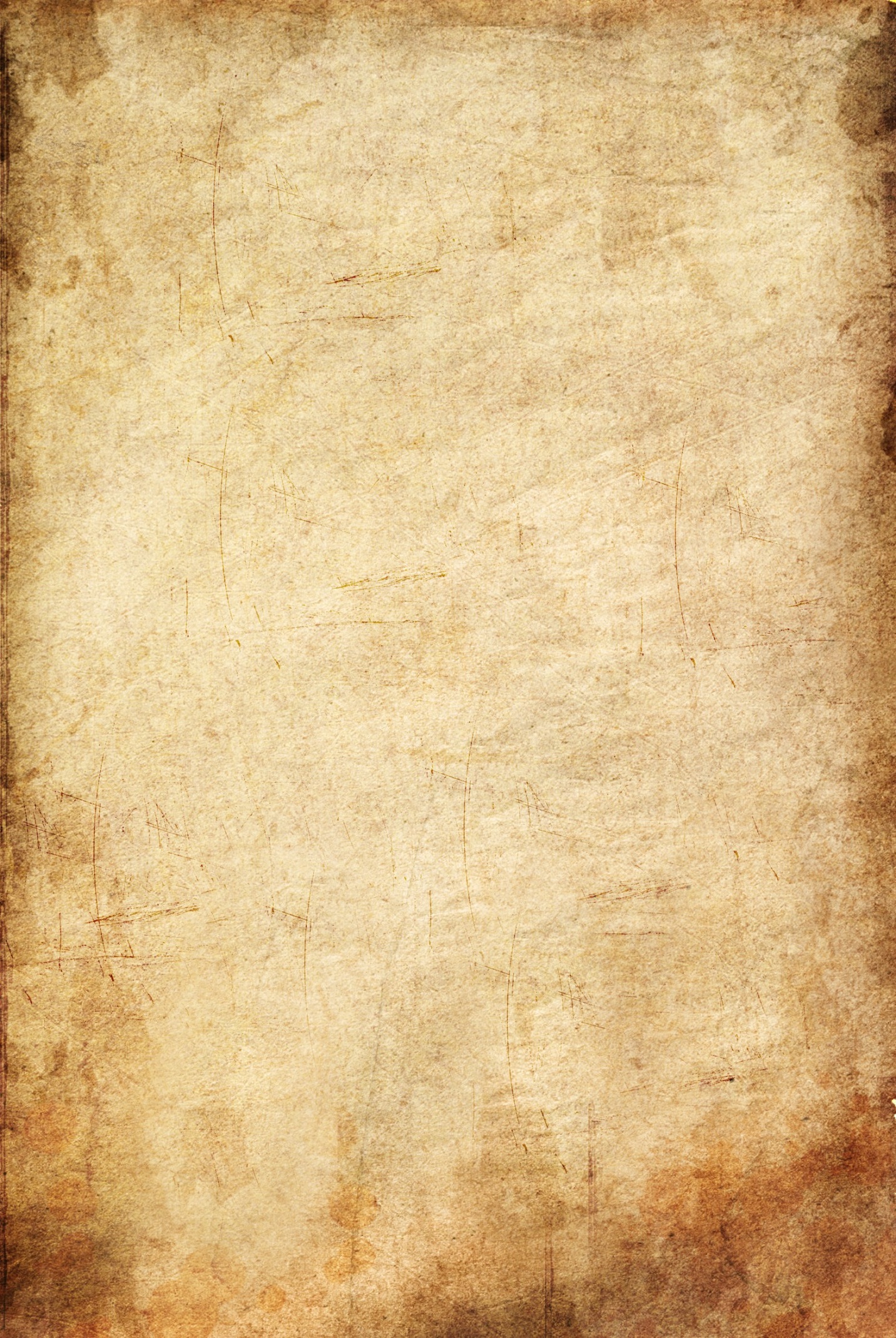 Я, Стефан Баторий, король польский и великий князь литовский, сын воеводы Трансильвании князя Иштвана IV, хочу поделиться с тобой моими наилучшими  воспоминаниями из давно ушедших лет.Мною часто овладевает тоска, когда приходит осознание того, что никогда больше не доведется мне побывать в красивейшем Европейском  городе Гродно. Когда-то, я часто гулял по его мощеным улочкам и любовался неповторимой, а местами уникальной архитектурой, и конечно пейзажами могучего и быстрого Немана. Я в полной мере наслаждался чувством полного восторга, которое пробирала меня насквозь. Я  настолько счастлив, что волей судьбы  стал соучастником в его судьбе. Гродно – это город, который я любил до последнего своего вздоха. По ряду причин, я не желал жить в Кракове. Может потому, что совсем не смог полюбить свою супругу Анну, а может потому, что шла Ливонская война, и нужно было решать вопросы совсем далекие от сердечных дел. Возможно, по этой причине я выбрал Гродно, как место моего постоянного прибивания.Приехав в город, я поселился в замке на возвышенности. Он казался загадочным и опасным в своем архитектурном величии, а от огромных каменных серых стен веяло холодом. Мне хотелось, что бы он соответствовал моему королевскому статусу, и потому я принял решение реконструировать замок, под новую королевскую резиденцию. Замок был перестроен в стиле Ренессанс флорентийским зодчим Санти Гуччи и стал, теперь  отличаться пышным убранством как снаружи, так и изнутри.Иногда замок меня утомлял, и я поручил архитектору Скотто из Пармы возвести дворец, на центральной площади города, горожане его  называли Баториевка. Я очень  любил проводить там время, часто  наблюдал из окна на торговые ряды, купцов и мотающихся людей между торговыми лавками.   На Земле едва ли найдется человек, который ни разу не испытывал чувство влюбленности. Даже откровенные циники и самые черствые люди хоть единожды ощущали глубокую симпатию и привязанность к другому человеку. Здесь в Гродно, мое сердце тоже было наполнено любовью и трепетало при встречах с дочерью местного лесничего. Она была юной девушкой с изящным телосложением, по-настоящему красивая, не боялась ни физического, ни умственного труда. Она покорила мое сердце. Я знаю, что много слухов ходило о наших отношениях, которые обрастали все больше и больше, пока не превратились в самую романтичную легенду горожан.Никто не лишен смертных пороков, и я был не исключение. Моя не поддельная любовь к выпивке была известна всем придворным и поддонным. Вино, оно такое разное, чарующе терпкое, красное и интригующе сладковатое. Оно усиливало радость и растворяло мои печали, словно память, цепко хранило мгновения, ускользающие каждую секунду жизни. И это было одна из причин, почему я освободил городские солодовни и пивоварни от налогов, а на Рыночной площади построил трактир, где торговали  медом, пивом, вином без оплаты акциза. Вся прибыль шла на нужды города Гродно.К зиме 1586 года я стал себя не очень хорошо чувствовать, чтобы как-то развеется  от суеты, я отправился в  местечко Кундин, поохотиться на диких кабанов. К моему сожалению, декабрь выдался чрезвычайно суровой. Я изрядно  простудился и вынужден был  вернуться в свою резиденцию в Гродно. По возвращению мне немного стало легче, но вскоре снова становилось хуже, я  часто терял сознание и появлялись приступы удушья. В день 12 декабря около 5 часов вечера я скончался в спальне своего замка. Над моим телом лекари спорили и высказывали разные причины смерти, одни считали, что это эпилепсия, другие, что астма. И поэтому приняли решение произвести вскрытие. Это было первое официальное анатомическое вскрытие в Европе. Как оказалось, что умер я от болезни почек, которая была обострена употреблением большого количества вина.Еще задолго до отъезда на охоту, я чувствовал о надвигающейся смерти, потому и переписывал завещание несколько раз, в нем для города Гродно я оставил 30 тысяч флоринов, которые  пошли на развитие города. И завещал похоронить меня в прекраснейшем городе над Неманам.Мое завещание выполнили, однако, позднее мои останки перевезли в Краков, перезахоронив в Вавельском соборе, который является усыпальницей многих польских королей.  	Но я хочу уверить тебя мой друг, что моя душа, и мои мысли всегда привязаны к городу Гродно. И я искренне счастлив, что память обо мне жива у горожан и по сей день. Я остался в истории  не только как король реформатор и талантливый воевода, но  и как обычный человек, романтик, любивший вино, женщин и охоту. В отношении своих подчинённых не прибегал никогда к насилию, а старался действовать гуманно и мирно. 	И запомни мой друг! «Vivamus ut vos es memor, et scire, quod vita est, fluxa», что означает,  живи так, чтобы о тебе помнили и знай, что жизнь скоротечна. С искренним уважением из прошлого, Ваш друг Стефан Баторий!  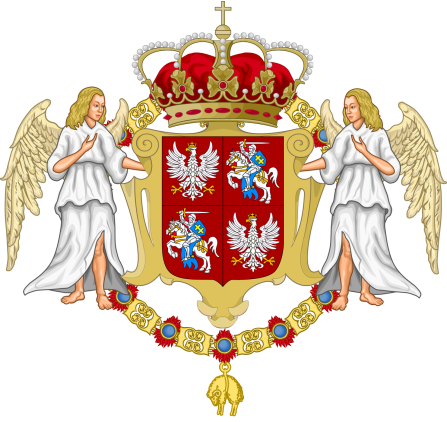 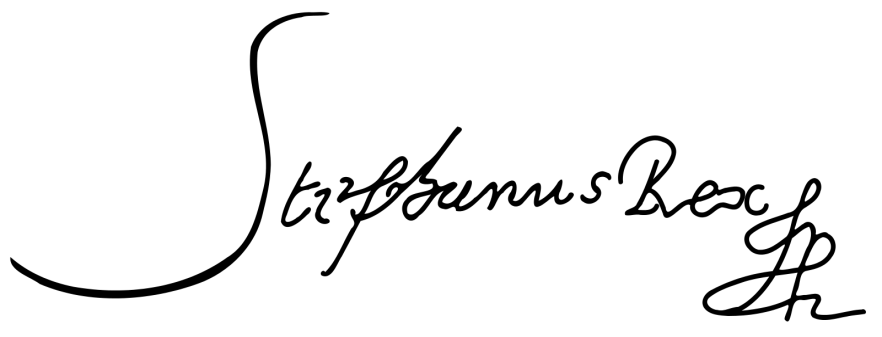 